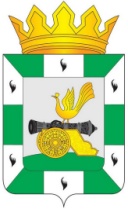 МУНИЦИПАЛЬНОЕ ОБРАЗОВАНИЕ«СМОЛЕНСКИЙ РАЙОН» СМОЛЕНСКОЙ ОБЛАСТИСМОЛЕНСКАЯ РАЙОННАЯ ДУМАРЕШЕНИЕот 2020 года                             № Об информации Администрации муниципального образования «Смоленский район» Смоленской области о проведении противопаводковых мероприятий и подготовке к пожароопасному весенне-летнему периоду 2020 года Руководствуясь Федеральным законом от 6 октября 2003 года
№ 131-ФЗ «Об общих принципах организации местного самоуправления в Российской Федерации», Уставом муниципального образования «Смоленский район» Смоленской области, Смоленская районная ДумаРЕШИЛА:Информацию Администрации муниципального образования «Смоленский район» Смоленской области о проведении противопаводковых мероприятий и подготовке к пожароопасному весенне-летнему периоду 2020 года за 2019 год принять к сведению.Председатель Смоленской районной Думы                                                          С.Е. Эсальнек